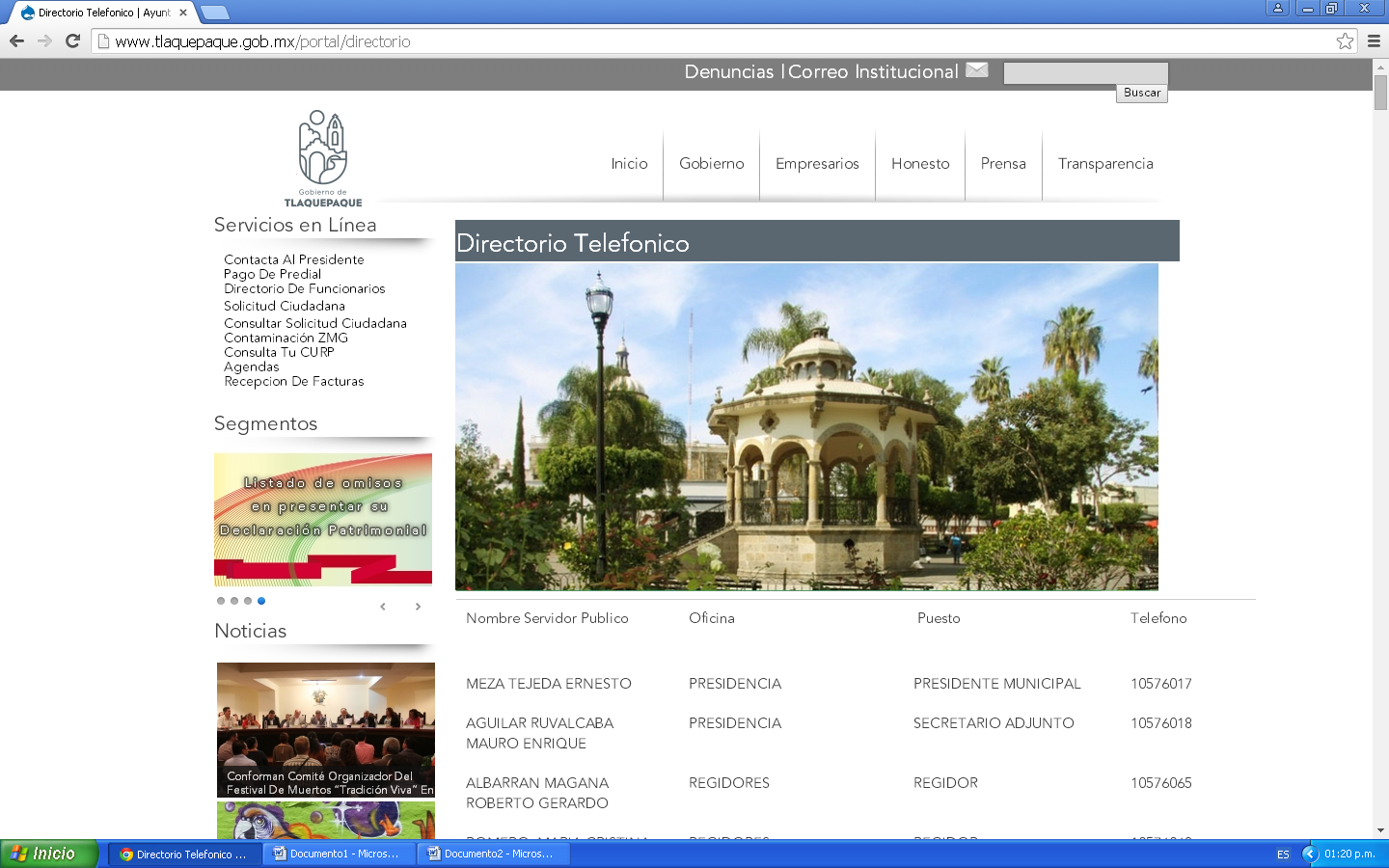 Minuta de la Sesión de Instalación de la Comisión Edilicia de Promoción Cultural Celebrada con fecha 30 de Octubre de 2018.Instalación de la comisión de promoción cultural, tengan muy buenas tardes todos ustedes. Doy la bienvenida a mis compañeros y compañeras regidores, doy la bienvenida al compañero integrante de esta comisión, mi compañero perfecto y siendo las 1 con 41 minutos, damos por iniciados estos trabajos de esta comisión, para lo cual nombrare lista de asistencia.Regidor Presidente de la Comisión: Maestro Francisco Juárez Piña   (Presente)Regidor Vocal:Héctor Manuel Perfecto Rodríguez  (Presente)Regidora Vocal:Silvia Cazares Reyes (No sé encuentra)Por haber solamente 2 regidores integrantes de esta comisión, esperemos la …………. se pueda incorporar en el transcurso, sin embargo, habemos  quorum legal  y dos regidores, esperamos a la regidora por respeto al tiempo de todos los asistentes. Para lo cual pasamos al siguiente punto de la orden del día. En razón de que existen dos regidores podemos sesionar en esta comisión, con el siguiente orden del día:1.- Bienvenida
2.- Lista de Asistencia y Verificación del Quorum legal.
3.- Aprobación del Orden del día.
4.- Instalación de la Comisión Edilicia de Promoción Cultural.
5.- Entrega de Asuntos Pendientes de la Administración 2015-2018, por Secretaria General.
6.- Asuntos Generales.
7.- Clausura de la Sesión.Por lo cual le pregunto a mi compañero regidor si es de aprobarse el siguiente orden del día.Se aprueba en votación. Una vez aprobado este punto, orden del día, en votación económica tenemos dos votos a favor, por lo cual podemos continuar. En virtud de lo anterior y toda vez que ya se ha desahogado el segundo y tercer punto del orden del día; para dar cumplimiento al cuarto punto y siendo las 1 con 43 minutos del día 30 de Octubre del años 2018 en este hermoso recinto Fray Luis Arguello misma que perteneces al centro Cultural El Refugio, se declara formalmente instalada la comisión edilicia permanente de Promoción Cultural.Para el desahogo del quinto punto del orden del día, se concede el uso de la voz al personal de la secretaria del Ayuntamiento.Hace uso de la voz en Secretario del Ayuntamiento. Buenas tardes, cumpliendo con la formalidad que se debe entregar un formato especificoHace uso de la voz el Regidor Presidente Francisco Juárez Piña. Agradecemos al secretario por entregarnos y dar cuenta de lo que se entrega a esta comisión de cultura, recibimos un sobre en el cual dejamos constancia que no hay asuntos pendientes que se hayan turnado de la administración pasada, por lo cual quiero desahogar el siguiente punto, pasamos al siguiente punto de la orden del día. Para lo cual solicito a mi compañero regidor aquí presente que se pueda autorizar y se pueda aprobar, dar el uso de la voz a los demás integrantes e invitados que nos honran el día de hoy con su presencia, para lo cual le pido de estar a favor así manifestarlo.Muchas gracias, en este punto de asuntos generales y no menos importante, hoy quiero aprovechar para darle la más cordial de las bienvenidas a todos ustedes, a mi compañero regidor integrante de la comisión, a mis compañeros regidores integrantes te este gobierno municipal 2018-2021, a los invitados especiales que a continuación quiero enumerar, sobre todo la sociedad civil, a la comunidad de artesanos, a los artistas que hoy se encuentran aquí presentes. La intención de aperturar esta comisión con todos ustedes, tiene que ver con un asunto muy valioso y muy significativo. En efecto hace unos instantes, hemos sido testigos de que ha Tlaquepaque se le ha denominado pueblo mágico, y para nosotros no podría satisfacernos en la mejor manera, y que mejor que la cultura, que el arte, que las expresiones culturales tradicionales puedan ejercer y puedan entrar en comunión para impulsar y verlo como una palanca para el desarrollo de nuestro querido San Pedro Tlaquepaque.Así entonces les doy la más cordial de las bienvenidas al regidor: JORGE ANTONIO CHAVEZ AMBRIS, presente aquí con nosotros para el cual les voy a pedir un aplauso;A la regidora BETSABE DOLORES ALMAGUER; A la regidora presidenta de la comisión de Turismo con la cual vamos a trabajar muy de la mano HOGLA BUSTOS SERRANO;A la regidora MARIA ELOISA GAVIÑO presidenta de la comisión de vialidad con la cual vamos a tener que también trabajar de la mano, bienvenida regidora;Al Lic. VICENTE GARCIA MAGAÑA coordinador general de desarrollo Económico, muchas gracias por tu presencia;A la Lic. YUNUEM BERENICE ESTRADA directora del patronato del premio nacional de la cerámica;Al Ing. BERNARDO CARLO CASAS cronista municipal de este gobierno de Tlaquepaque;A la maestra SAC NICTE COUOH MAGAÑA directora del museo Pantaleón panduro;A la Lic. LILIA GABRIELA HUERTA VENTURA coordinadora de Biblioteca;En agradecimiento especial también al Lic. RICARDO DUARTE MENDEZ, el cual hemos trabajo de la mano y es un cómplice efectivo para que esto pueda llevarse a cabo y poder construir de manera integral el plan de cultura de este municipio y funge como director de cultura, muchas gracias;A la Mtra. SILVIA NATALIA ISLA directora de la casa del artesano;A JUAN CARLOS BARAJAS director de Turismo gran amigo y aliado también de esta comisión;A todas nuestras autoridades en representación de la presidenta Municipal el Secretario el Lic. SALVADOR RUIZ AYALA, gracias por su presencia;Lic. AZUCENA NUÑO VASQUEZ administradora del centro Cultural el Refugio, muchas gracias, muchas gracias por todo el apoyoY nuestros compañeros que no se encuentran aquí porque se están preparando para hacer una exposición artística más adelante, JOSE FELIX NAVARRO TORRES, LUIS ANTONIO DELGADILLO MEJIA, PACO PADILLA LOPEZ, JORGE FRAUSTO ARIAS y JOSE GUADALUPE VELEZ, muchas gracias a todos por su presencia.También queremos agradecer la presencia del Lic. LEOPOLDO RENE LARA FLORES presidente de la cámara de comercio Tlaquepaque que hoy nos honra con su presencia. Sigue en el uso de la voz el Regidor Presidente Francisco Juárez Piña. Muchas gracias a todos, les hemos entregado una carpeta en donde vienen los lineamientos generales con los cuales damos inicio a los trabajos de esta comisión. Nuestra principal intención y nuestra principal labor será la de Proteger, Preservar y Difundir las expresiones culturales artísticas y tradicionales de este municipio, reconociendo que el patrimonio materia, el patrimonio inmaterial y las expresiones que se dan a través de los conocimientos tradicionales que pasan de generación en generación, son elementales y son una riqueza con un valor incalculable, que tenemos nosotros desde esta comisión que preservar. Ahí entonces vienen los lineamientos que serán la estructura y serán la columna vertebral para arrancar los trabajos de esta comisión para lograr un nuevo reglamento municipal en materia cultural, que lo trabajemos en conjunto, que lo trabajemos en equipo, que lo trabajemos escuchando a los actores principales que son los artesanos, los artistas, pero también los gestores culturales, las autoridades y los sectores de la sociedad. Si logramos al final de esta administración dejar un legado para nuestro querido Tlaquepaque, dejar una herramienta que pueda preservar este tipo de expresiones tradicionales en nuestro municipio, sin lugar a dudad estaremos dando respuesta a las exigencias de este sector de nuestro propio querido municipio.Pasamos al punto de los asuntos generales, para lo cual solicito nos dirigen algunos mensajes desde la ciudad de México, quisiera por favor que los escucháramos con atención para después para a una ronda de enriquecimiento de nuestro propio plan de trabajo. VIDEOVIDEOSigue en el uso de la voz el Regidor Presidente Francisco Juárez Piña. Sabemos que la gestión es importante, los recursos nunca alcanzan para todos los proyectos, pero esa será la labor de todos los aquí presentes, de poder gestionar los recursos necesarios para los programas que tanto se necesitan. Cedo el uso de la voz a los aquí presentes por si alguien quiere anexar algo a esta sesión de trabajo.Hace uso de la voz el Director de Cultura. Muy buenas tardes tengan todas y todos, es un gusto estar presente y ser testigo junto con todos ustedes, de la instalación de la comisión edilicia de cultura presidida por el Regidor Francisco Juárez, y con el acompañamiento de todos regidores que de manera conjunta y trasversal desde las distintas áreas del gobierno municipal de Tlaquepaque que encabeza nuestra presidenta María Elena Limón, pues tenemos una tarea y un reto importante que bajo la visión de esta comisión y con la experiencia de nuestro presidente de dicha comisión, experiencia basada en los temas de reconocimiento de lo que es los valores de la propiedad intelectual, de los creadores, pero también con una visión enriquecedora desde la experiencia del impulso a las industrias creativas, tendremos la posibilidad de fortalecer a nuestra comunidad de creadores, pero también visualizar la cultura más allá de las disciplinas artísticas, reconociendo a cada uno de los actores de nuestra comunidad como un motor importante para el desarrollo de nuestro municipio que felizmente acaba de ser nombrado pueblo mágico, en hora buena señores regidores ,señor presidente de la comisión edilicia. En la Dirección de Cultura, hay un equipo de trabajo con experiencia y con mucho entusiasmo para salir adelante con esta encomienda.Hace uso de la voz el Regidor Presidente Francisco Juárez Piña. Muchas gracias, alguien más.Hace uso de la voz la Regidora María Eloísa Gaviño Hernández  . Buenas tardes a todos, felicitarte regidor, sabemos que vas hacer un buen trabajo y por supuesto, cuentas conmigo como presidenta de la comisión de movilidad para esto avance, muchas felicidades, en hora buena.Hace uso de la voz el Presidente de la CANACO Leopoldo Rene Lara Flores. Gracias, muy buenas tardes, saludo a los integrantes de la comisión edilicia, muchas felicidades, sé que en unos momentos más se integrara el otro regidor. Regidores muy buenas tardes y demás integrantes del gobierno municipal, a todos los que nos acompañan el día de hoy. Regidor celebrar la apertura que tienes para esta comisión tan importante, se nota la apertura y la propuesta que traes en este tema de cultura, hay funcionarios municipales a tu alrededor con experiencia, que sabrán darle un toque muy especial.Con la actual denominación de pueblo mágico de nuestro san pedro Tlaquepaque, se vienen puntos muy importantes, donde no solo es apuntalar el tema turístico, la cultura será fundamental y el trabajo arduo con todas las comisiones con todos los involucrados porque esto es un todo en el que, el gobierno municipal, la iniciativa privada, los vecinos y todos los que vivimos, trabajamos aquí en san pedro Tlaquepaque, será un detonante para el desarrollo y crecimiento de nuestras familias.Felicitarlos, saben que cuentan con la cámara de comercia Tlaquepaque con toda la apertura para seguir trabajando de la mano, y que a lo largo del año tengamos muchos y más proyectos sobre todo de mayor calidad y envergadura que tengamos aquí en nuestro Tlaquepaque que eso será de beneficio para todo. Nuevamente muchas felicidades y estamos a sus órdenes en lo que podamos como siempre aportar.Hace uso de la voz el Directora de la Casa del Artesano Silvia Natalia Isla. Buenos días, con el permiso de los regidores presentes y del público que nos acompaña y de los funcionarios. Congratularme, creo que queda en muy buenas manos, lo que es la regiduría de cultura, una misión muy noble, y que aquí, en san pedro Tlaquepaque va tener mucha actividad y sabemos que está en buenas manos, me congratulo por ello y felicidades regidor por haber escogido esta comisión de promoción cultural y que estaremos trabajando de la mano con todos los integrantes y funcionarios de este ayuntamiento, cuente con nosotros para todo lo que se le requiera, y extraoficialmente le entrego un proyecto, que por los tiempos ya no fue posible entregarlo formalmente, para que usted a bien le pueda dar continuidad a este proyecto.Hace uso de la voz Ciudadano. Buenas tardes a todos, mira Juárez te conozco gracias a dios, y yo en el gobierno anterior, meses antes de que tomara la posesión María Elena Limón, a ella se le propuso y yo personalmente se lo dije, que hubiera más difusión de artesanía y cultura. De qué manera, bien fácil, como están las oficinas de gobierno, en todas las oficinas estatales y hasta federales, habría un presupuesto, no lo sé, se detuvo en los años 90 la ley de artesanos, estaba el PAN y no tuvo responsabilidad para poder seguir con ello, ahora le toca a MC y a otros más. Sigan con esa ley, se detuvo y se mandó al congelador, porque, porque afectaba FONART, afectaba SEDESOL y afectaba otros programas, vino ese diputado en aquel entonces y se hizo presidente de Tlaquepaque, no siguió en la función, como predecesor de esa ley, había argumento y había validaciones, no se llevó a cabo. La segunda, si lo vuelvo a decir que hay inseguridad en Tlaquepaque, yo lo viví, a mí nadie me lo platica, lo viví cuando le robaron a una persona que iba a la valentina y desgraciadamente, eso se quema Tlaquepaque, si se toma en cuenta que ahorita ya había un policía en la calle prisciliano Sánchez, perfecto, estaban los policías del cardenal, con todo respeto, pero todos valemos igual y ver el motociclista que iba en sentido contrario y arrebatarle el celular, no se vale, es pueblo mágico hay que respetarlo, y hay que tener en cuenta que si hay presupuesto para seguridad, hay cámaras, colinas de san Javier lo tiene, puerta de hierro lo tiene, el palomar, bueno caray, Tlaquepaque, no estoy echándole la culpa a nadie, son de administraciones anteriores y las que siguen de responsables ahora. Ahora yo si pediría que si se tiene cuenta con programa o no, escrito o no, Juárez reciba artesanías, no de las mías, de los otros artesanos, de otros escultores que van empezando, ya no estoy pidiendo que el instituto venga y nos ponga aquí de lleno, es que estamos promoviendo, si, si promueves, pero no compras, o que, hay manera de ofrecer las mercancías en otros países, donde si la reciben, donde la subastan en miles de dólares y aquí no se puede. Somos orgullosos. Hay un ejemplo Francia, desde que es Francia, una gran compañía de jarrones lo hace con gusto, la reciben todas las embajadas de Francia y estado unidos y hasta en México, un buen jarrón, una buena obra mexicana de Tlaquepaque exhibida en tu oficina o en las oficinas de los secretarios y regidores, valdría la pena, ese es mi punto, muchas gracias.Hace uso de la voz el Regidor Presidente Francisco Juárez Piña. Muchas gracias por su aportación, vamos abrir otras dos rondas más, si alguien más también desea hacer uso de la voz, tres rondas más. Y con esto pasaríamos también porque están artistas, que mejor que iniciar los trabajos de la comisión de cultura con artistas profesionales de Tlaquepaque que puedan estar también aquí con nosotros. Estos son cuatro rondas de intervenciones y pasaremos enseguida a las presentaciones musicales. Antes de agradecer a mi amigo pepe Veloz que se encuentra aquí con nosotros, un aplauso para el también por favor, es un cuentacuentos, cuentacuentos muy importante aquí en el estado, también e encuentra por aquí Gabriela, Gabriela Juárez también, gestora cultural y que también está, en la UACI, en las comunidades indígenas por parte de la universidad de Guadalajara. Y damos cuenta de la integración de la regidora, nunca es tarde regidora, llego en el momento justo de las mejores interpretaciones.Hace uso de la voz el Ing. Bernardo Carlo Casas. Para la crónica municipal, es muy importante la instalación de esta comisión, por la razón siguiente. El hecho de que nos sintamos incluidos nosotros como cronistas en esta comisión, viene a resultar muy importante, porque atreves de ustedes quizá podamos lograr un paso más dentro de la crónica municipal y de dentro de los cronistas honorarios que conforman esta agrupación, queremos ver si atreves de ustedes, se puede ir hacia arriba, viendo el mensaje de la diputada local, viendo el mensaje del diputado federal en cultura, que atreves de ustedes se pueda lograr, que el congreso del estado de Jalisco tenga una ley en la que los cronistas del estado de Jalisco estén considerados, porque hasta ahora pueblos que tienen cronista, son privilegiados en cierto modo, porque pueden ascender un paso más en la cultura, pero pueblos que no tiene de Jalisco la crónica municipal instalada, se ven en dificultad para responder a ciertas preguntas que sobre lo mismo hace la ciudadanía. Nosotros gracias a que tenemos este departamento de la crónica hemos podido dar a la ciudadanía mucha ayuda, pienso yo, y creo que, si en la ley queda, la figura de la crónica municipal en el estado de Jalisco, puede ser que tengamos más apoyo a través de esta ley, muchas gracias.Hace uso de la voz el Regidor Presidente Francisco Juárez Piña. Muchas gracias Bernardo, todas sus propuestas estas siendo tomadas en cuenta, las que conveniaron, las que comentaban aquí nuestro compañero, todo lo que aquí se comente va ser recabado para poder hacer las gestiones pertinentes, el asunto de la seguridad pública es un asunto que nos pega a todos, es un asunto que tenemos que verlo de manera integral, todas las autoridades y los tres órdenes de gobierno y es precisamente que se está haciendo el programa cultural de la presidenta María Elena, a través de toda la estructura de gobierno y la parte legislativa de los regidores, nos queda la concepción muy clara, y ahora con el compromiso de pueblo mágico, de poder revisar lo que ya está y de poder mejorar, lo que tenemos que hacer, eso ténganlo que es nuestra parte la estamos haciendo día con día, siempre cuando uno está de fuera es muy fácil distinguir, y uno cuando está dentro es también mas fácil, pero la problemática, hay mucha problemática, pero para eso los problemas, para irlos resolviendo poco a poco y de manera integral, el uso de la voz para pasar y continuar con los artistas.Hace uso de la voz el Josefina Lozano Cervantes. Si muy buenas tardes mi nombre es Josefina Lozano, soy coordinadora del proyecto Mictlampan, concurso de artes plásticas, y pues yo nada más decirles que el hecho de estar aquí, para mí ya ganamos, Tlaquepaque ya gano, de verdad, porque, porque si no unimos yo sé que la cultura nos va llevar a muchos caminos, yo solamente quiero felicitarlos a todos y hacerme parte de este proyecto y que nos tomen en cuenta, Tlaquepaque también ya es un referente de artistas, artistas plásticos, la gráfica, la pintura y sobre todo también la fotografía, ya que es un escenario muy bonito que los fotógrafos toman en cuenta para llevar al mundo sus fotografías, de verdad muchas gracias, y tómenme en cuenta y felicidades.Hace uso de la voz la Coordinadora de Bibliotecas Lilia Gabriela Huerta Ventura. Buenas tardes a todos, pues la verdad felicitarlo regidor por encabezar esta comisión, que creo sin duda, con sus integrantes y el trabajo que hagan cada uno de ellos, seguramente va fortalecer la cultura de este municipio, la verdad los felicito y cuente con el área de bibliotecas para todo lo que significa mejoría y construcción de cultura en la comunidad, muchas felicidades.Hace uso de la voz la Regidora Hogla Bustos Serrano. Muy buenas tardes a todos, muchas gracias por todo, por asistir, por tomarse el tiempo de estar con nuestro compañero paco, bueno así le decimos de cariño, compañero desearte todo el éxito y creo que estas en el lugar adecuado, creo que te gusta y se nota en tu instalación y me da mucho gusto que haya sido así, una persona tan comprometida con la cultura y con todas nuestras tradiciones, muchas felicitaciones compañero y desde mi área claro que estaré haciendo todo lo posible, fortaleciendo los trabajo que que tengamos que hacer en equipo y con todos los demás que tenemos que ver, yo creo hasta los ciudadanos también estamos muy contentos, desde mi punto de vista he recibido por ahí algunos comentarios y estoy segura que lo harás muy bien y te auguro una muy buena gestión y muchas gracias a todos por acompañarnos aquí.Hace uso de la voz la Regidora Betzabe Dolores Almaguer Esparza. Regidor, buenas tardes a todo y todas, nada más para felicitarte paco por la presidencia de esta comisión y desearles el éxito Héctor, Silvia, a los tres que conforman la comisión, espero que sean su trabajo y su desempeño del todo exitoso, sé que así será, tengo la certeza de que su trabajo hará la diferencia en esta administración y aunque tenemos muchos retos, sé que se van a cumplir y todos los funcionarios que de alguna manera participamos en ellos también estamos en el compromiso para auxiliar en lo que se pueda y se deba, muchas felicidades y muchas gracia a todos y todas Hace uso de la voz el Regidor Presidente Francisco Juárez Piña. Bueno, no sin antes agradecer la presencia también de nuestra compañera regidora Alina, nuestra compañera regidora Yolanda, nuestro compañero regidor Jaime Contreras, muchas gracias también por su presencia. Y bueno sin más, los invitamos a escuchar al fabuloso grupo del Bello y las Bestias, y al concluir podemos pasar al patio a la exhibición de artesanías que tenemos y también un ligero coctel para degustar un poco de bocadillos, y un poco de una copa de vino tinto, sin más iniciamos con la interpretación de nuestros compañeros y muchas gracias por su presencia. Y siendo las 2 con 09 minutos de la tarde declaramos clausurada de la comisión, iniciamos con las interpretaciones del Bello y las Bestias, un aplauso por favor muchas gracias por su presencia y muy buenas tardes.ATENTAMENTESan Pedro Tlaquepaque, Jalisco; 06 de Noviembre de 2018                          ________________________________________REGIDOR MTRO. FRANCISCO JUAREZ PIÑAPresidente de la Comisión Edilicia de Deporte y Atención a la Juventud_____________________________              ______________________________                                                                REGIDORA LIC. SILBIA CAZAREZ             REGIDOR C.P.A. HECTOR MANUEL                       REYES                                                               PERFECTO                      Vocal.                                                                     Vocal.
                    Presente                                                                Presente